ПРОДАВАЧИ И МАГАЦИОНЕРИ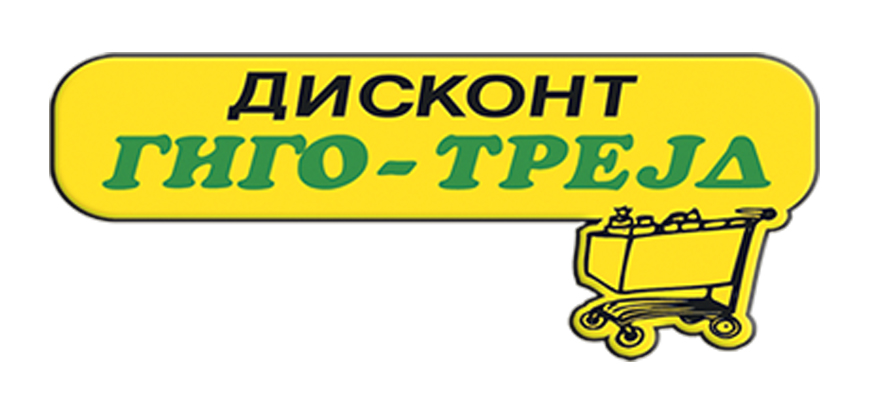 КВАЛИФИКАЦИИ:Завршено средно образованиеИнтерес за работа во малопродажен секторСпособност за комуникација и продажбаСпособност за тимска работаСо и без работно искуствоМЕСАРИ ЗА СВЕЖО МЕСО КВАЛИФИКАЦИИ:Завршено средно образованиеСпособност за комуникација и продажбаСпособност за тимска работаСо работно искуствоГОТВАЧИ И ПОМОШНИК ГОТВАЧИКВАЛИФИКАЦИИ:Завршено средно образованиеСпособност за комуникација и продажбаСпособност за тимска работаСо работно искуствоБИДИ И ТИ ДЕЛ ОД ТИМОТ НА ГИГО ТРЕЈД . . .Вашето СВ можете да го оставите во некои од нашите маркети или да го испратите на: gigo.vrabotuvanje@outlook.com